w/b 22.4.19     ADWe are learning to write sentences.We are learning that information can be retrieved from books.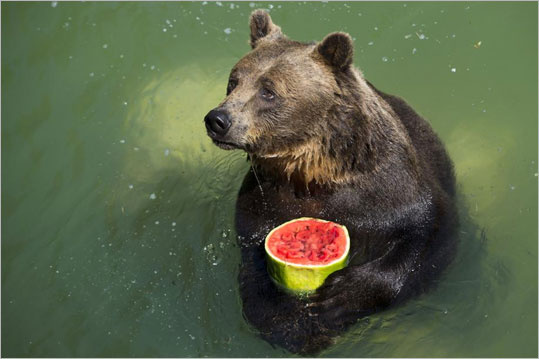 